Муниципальное бюджетное дошкольное образовательное учреждение д/с «Сказка» г.ЗерноградаРабочая программасовместной деятельности педагога с детьми 5-6 лет старшей  группы «Ромашки»Составлена на основе основной общеобразовательной программы д/с «Сказка» г. Зерноградасрок реализации программы: 2017-2018 учебный годсоставители: Ляхова Е.Н.г. Зерноград2017СОДЕРЖАНИЕЦелевой разделПояснительная записка1.1.Цели и задачи реализации программы1.2.Возрастные особенности детей 5-6 лет.II.     Организационный раздел2.2.Режим дня в тёплый период года2.3.Режим дня в холодный период года2.4.Режим двигательной активности2.5.Комплексно-тематическое планирование содержания образовательной деятельности 2.6. Календарный учебный график на 2017-2016 учебный годIII. Содержательный раздел программы по образовательным областям3.1.Образовательная область «Социально-коммуникативное развитие» (Цель, задачи, режим реализации программы, тематический план, учебно-методическое обеспечение)3.2.Образовательная область «Познавательное развитие»3.3.Образовательная область «Речевое развитие»3.4.Образовательная область «Художественно-эстетическое развитие»3.5. Образовательная область «Физическое развитие»IV. Пример региональной модели перспективного планирования (для старшей, подготовительной групп)V. План работы с родителями на 2017-2018 учебный год.VI. Система мониторинга VII. Планируемые результаты освоения программы VIII. Учебно-методическое сопровождение Список литературыЦелевой разделПояснительная запискаРабочая программа совместной деятельности педагога с детьми (Далее - Программа) составлена в соответствии с Федеральным государственным образовательным стандартом дошкольного образования, на основе основной общеобразовательной программы детского сада «Сказка» г. Зернограда. Содержание детской деятельности распределено по месяцам и неделям и представляет систему, рассчитанную на один учебный год. Программа предназначена для детей 3-4 лет (2 младшая группа), определяет содержание и организацию образовательного процесса воспитанников группы «Незабудки» муниципального бюджетного дошкольного образовательного учреждения детского сада «Сказка» и рассчитана на 31 учебную неделю, что соответствует комплексно-тематическому планированию по программе «Детство» (авторы Т.И.Бабаева, А. Г. Гогоберидзе, О. В. Солнцева). Рабочая программа является «открытой» и предусматривает вариативность, интеграцию, изменения и дополнения по мере профессиональной необходимости.Данная Программа разработана в соответствии со следующими нормативными документами:Конвенция о правах ребенка (Принята и открыта для подписания, ратификации и присоединения резолюцией Генеральной Ассамблеи ООН № 44/25 от 20 ноября 1989 г. Ратифицирована Постановлением Верховного Совета СССР от 13 июня 1990 г. № 1559–1)Федеральный Закон № 273-ФЗ от 29.12.2012 г. «Об образовании в Российской Федерации»Приказ Министерства образования и науки РФ от 17 октября 2013 г. N 1155 «Об утверждении ФГОС ДО»Федеральный государственный образовательный стандарт дошкольного образования утвержден приказом Минобрнауки России от 17 октября 2013 г. № 1155 (зарегистрирован в Минюсте России 14 ноября 2013 г., регистрационный № 30384)СанПиН 2.4.1.3049-13 «Санитарно-эпидемиологические требования к устройству, содержанию и организации режима работы дошкольных образовательных организаций», утвержденные постановлением Главного государственного санитарного врача Российской Федерации от 15 мая 2013 г. N 26 (зарегистрировано Министерством юстиции Российской Федерации 29 мая 2013 г., регистрационный N 28564).Устав МБДОУ д/с «Сказка» г. Зернограда.Основная общеобразовательная программа МБДОУ д/с «Сказка» г. Зернограда.Цели и задачи реализации программыЦель программы - создание условий для полноценного проживания ребенком дошкольного детства, обогащение (амплификация) детского развития в процессе разнообразных видов детской деятельности: игровой, коммуникативной, трудовой, познавательно-исследовательской, продуктивной, музыкально-художественной, чтения, через обеспечение равенства возможностей для каждого ребёнка (в том числе детей с ОВЗ) в получении качественного дошкольного образования.Задачи:Создать условия, способствующие охране и укреплению физического и психического здоровья детей, в том числе их эмоционального благополучия;Обеспечить равные возможности для полноценного развития каждого ребёнка в период дошкольного детства независимо от места проживания, пола, нации, языка, социального статуса, психофизиологических и других особенностей (в том числе ограниченных возможностей здоровья);Обеспечить преемственность целей, задач реализуемых в рамках образовательных программ различных уровней.Создать благоприятные условия для развития детей в соответствии с их возрастными и индивидуальными особенностями и склонностями, развития способностей и творческого потенциала каждого ребёнка как субъекта отношений с самим собой, другими детьми, взрослыми и миром на основе сотрудничества со взрослыми и сверстниками в соответствующих дошкольному возрасту видах деятельности.Создать систему воспитательно-образовательной работы, объединяющую обучение и воспитание в целостный образовательный процесс на основе духовно-нравственных и социокультурных ценностей и принятых в обществе правил, и норм поведения в интересах человека, семьи, общества;Формировать общую культуру личности детей, в том числе привитие ценностей здорового образа жизни, развитие их социальных, нравственных, эстетических, интеллектуальных, физических качеств, инициативности, самостоятельности и ответственности ребёнка, формирование предпосылок учебной деятельности; Обеспечить вариативность и разнообразие содержания организационных форм дошкольного образования различной направленности с учётом образовательных потребностей, способностей и состояния здоровья детей;Реализовать формы организации совместной взросло-детской (партнерской деятельности) в ходе образовательной деятельности (НОД), самостоятельной деятельности (СД), режимных моментах, работе с родителями.Для достижения целей программы первостепенное значение имеют следующие факторы: • забота о здоровье, эмоциональном благополучии и своевременном всестороннем развитии каждого ребенка; • создание в группе атмосферы гуманного и доброжелательного отношения ко всем воспитанникам, что позволит растить их общительными, добрыми, любознательными, инициативными, стремящимися к самостоятельности и творчеству; • максимальное использование разнообразных видов детской деятельности, их интеграция в целях повышения эффективности воспитательно-образовательного процесса; • творческая организация (креативность) воспитательно-образовательного процесса; • вариативность использования образовательного материала, позволяющая развивать творчество в соответствии с интересами и наклонностями каждого ребенка; • уважительное отношение к результатам детского творчества; • единство подходов к воспитанию детей в условиях дошкольного образовательного учреждения и семьи;Принципы и подходы к формированию рабочей программы соответствуют принципам примерной программы «Детство» (авторы Т.И.Бабаева, А. Г. Гогоберидзе, О. В. Солнцева)1.2.  Возрастные особенности детей 5-6 лет.      Старший дошкольный возраст играет особую роль в развитии ребенка:в этот период жизни начинают формироваться новые психологическиемеханизмы деятельности и поведения.      Возраст 5 – 6 лет характеризуется активизацией ростового процесса: загод ребенок может вырасти на 7 - 10 см, изменяются пропорции тела.Совершенствуются движения, двигательный опыт детей расширяется,активно развиваются двигательные способности. Заметно улучшаетсякоординация и устойчивость равновесия, столь необходимые привыполнении большинства движений. При этом девочки имеют некотороепреимущество перед мальчиками.      Происходят большие изменения высшей нервной деятельности. Втечение шестого года жизни совершенствуются основные нервные процессы– возбуждение и особенно торможение. Это благотворно сказывается навозможностях саморегуляции. Эмоциональные реакции в этом возрастестановятся более стабильными, уравновешенными.      Дети активно обращаются к правилам при регулировании своихвзаимоотношений со сверстниками. Формируются социальныепредставления морального плана, старшие дошкольники уже отличаютхорошие и плохие поступки, имеют представление о добре и зле и могутпривести соответствующие конкретные примеры из личного опыта илилитературы. В оценке поступков сверстников они достаточно категоричны итребовательны, в отношении собственного поведения более снисходительныи недостаточно объективны.      По своим характеристикам головной мозг шестилетнего ребенкаприближается к показателям мозга взрослого человека – расширяютсяинтеллектуальные возможности детей. Ребенок не только выделяетсущественные признаки в предметах и явлениях, но и начинаетустанавливать причинно-следственные связи между ними,пространственные, временные и другие отношения. Дети оперируютдостаточным объемом временных представлений: утро – день – вечер - ночь;вчера – сегодня – завтра – раньше - позже; ориентируются впоследовательности дней недели, времен года и месяцев, относящихся ккаждому времени года. Довольно уверенно осваивают ориентацию впространстве и на плоскости: слева - направо, вверху - внизу, впереди -сзади, близко - далеко, выше - ниже и т. д.Расширяется общий кругозор детей. Интересы старших дошкольниковпостепенно выходят за рамки ближайшего окружения детского сада и семьи.Детей привлекает широкий социальный и природный мир, необычныесобытия и факты. Их интересуют обитатели джунглей и океанов, космоса идалеких стран и многое другое. Старший дошкольник пытаетсясамостоятельно осмыслить и объяснить полученную информацию. С пятилет начинается настоящий расцвет идей «маленьких философов» опроисхождении луны, солнца, звезд и прочего. Для объяснения детьмипривлекаются знания, почерпнутые из фильмов и телевизионных программ: окосмонавтах, луноходах, космических путешествиях, звездных войнах.Дети с живым интересом слушают истории из жизни родителей,бабушек и дедушек. Ознакомление с техникой, разнообразными видамитруда, профессиями родителей обеспечивает дальнейшее вхождение ребенкав современный мир, приобщение к его ценностям. Под руководствомпедагога шестилетки включаются в поисковую деятельность, принимают исамостоятельно ставят познавательные задачи, выдвигают предположения опричинах и результатах наблюдаемых явлений, используют разные способыпроверки; опыты, эвристические рассуждения, длительные сравнительныенаблюдения, самостоятельно делают маленькие «открытия».      Старший дошкольный возраст играет особую роль в развитии ребенка:в этот период жизни начинают формироваться новые психологическиемеханизмы деятельности и поведения.Развитие детей 5 - 7 лет происходит успешно при условииудовлетворения в образовательном процессе ведущих социальныхпотребностей дошкольников:_ потребность в положительных эмоциональных контактах сокружающими (воспитателем, детьми), в любви и доброжелательности;_ потребность в активном познании и информационном обмене;_ потребность в самостоятельности и разнообразной деятельностипо интересам;_ потребность в активном общении и сотрудничестве совзрослыми и сверстниками;_ потребность в самоутверждении, самореализации и признаниисвоих достижений со стороны взрослых и сверстников.      Взрослым необходимо учитывать и поддерживать проявленияиндивидуальности в ребенке. Своим поведением воспитатель показываетпримеры доброго, заботливого отношения к людям, он побуждает ребятзамечать состояние сверстника (обижен, огорчен, скучает) и проявлятьсочувствие, готовность помочь.      Он привлекает внимание детей к внешним признакам выраженияэмоционального и физического состояния людей, учит прочитывать эмоции,побуждает детей замечать эмоциональное состояние окружающих людей исверстников (обижены, огорчены, скучают) и проявлять сочувствие иготовность помочь.      Воспитатель специально создает в группе ситуации гуманистическойнаправленности, побуждающие детей к проявлению заботы, внимания,помощи. Это обогащает нравственный опыт детей. Необходимо заложитьосновы личностной культуры: культуры чувств, общения, взаимодействия,привычки доброжелательного, приветливого отношения к людям, готовностьк проявлению сочувствия и заботы, стремление находить (с помощьювоспитателя и самостоятельно) пути справедливого и гуманного разрешениявозникающих проблем. Вместе с детьми можно сделать стенд или альбом, вкотором поместить картинки, иллюстрирующие правила культурыповедения и общения. В случаях затруднения или конфликтов детиобращаются к «Правилам дружных ребят».      В старшем дошкольном возрасте значительно расширяется игровойопыт детей. Детям становится доступна вся игровая палитра: сюжетно-ролевые, режиссерские, театрализованные игры, игры с готовымсодержанием и правилами, игровое экспериментирование, конструктивно-строительные и настольно-печатные игры, подвижные и музыкальные игры.Под влиянием широкого ознакомления с социальной действительностью исредств массовой информации в игровом репертуаре старших дошкольниковпоявляются новые темы: «Музей», «Супермаркет», «Туристическоеагентство», «Рекламное агентство», «Кафе „Теремок “», «Космическоепутешествие», «Телешоу „Минута славы “», «Конкурс красоты» и др. Будущая школьная позиция получает отражение в играх на школьную тему.Постепенно игра становится интегративной деятельностью, котораятесно связана с разными видами детской деятельности — речевой,познавательной, коммуникативной, художественно-продуктивной,конструктивной и др. Для детей становится важен не только процесс игры,но и такой результат, как придуманный новый игровой сюжет, созданнаяигровая обстановка, возможность презентации продуктов своей деятельности(игрушек-самоделок, деталей костюмов и пр.).      В общении со сверстниками преобладают однополые контакты. Детииграют небольшими группами от двух до пяти человек. Иногда эти группыстановятся постоянными по составу. Так появляются первые друзья — те, скем у ребенка лучше всего достигаются взаимопонимание и взаимнаясимпатия. Дети становятся избирательны во взаимоотношениях и общении:у них есть постоянные партнеры по играм (хотя в течение года они могут ипоменяться несколько раз), все более ярко проявляется предпочтение копределенным видам игр.      Определяются игровые интересы и предпочтения мальчиков и девочек.Дети самостоятельно создают игровое пространство, выстраивают сюжет иход игры, распределяют роли. В совместной игре появляется потребностьрегулировать взаимоотношения со сверстниками, складываются нормынравственного поведения, проявляются нравственные чувства. Формируетсяповедение, опосредованное образом другого человека. В результатевзаимодействия и сравнения своего поведения с поведением сверстника уребенка появляется возможность лучшего осознания самого себя, своего «Я».Более активно появляется интерес к сотрудничеству, к совместномурешению общей задачи. Дети стремятся договариваться между собой длядостижения конечной цели. Воспитателю необходимо помогать детям восвоении конкретных способов достижения взаимопонимания на основеучета интересов партнеров.      Интерес старших дошкольников к общению со взрослым неослабевает. Дети активно стремятся привлечь к себе внимание взрослых,вовлечь в разговор. Детям хочется поделиться своими знаниями,впечатлениями, суждениями. Равноправное общение со взрослым поднимаетребенка в своих глазах, помогает почувствовать свое взросление икомпетентность. Содержательное, разнообразное общение взрослых сдетьми (познавательное, деловое, личностное) является важнейшим условиемих полноценного развития.      Необходимо постоянно поддерживать в детях ощущение взросления,растущих возможностей, вызывать стремление к решению новых, болеесложных задач познания, общения, деятельности, вселять уверенность всвоих силах. Одновременно важно развивать чувство ответственности засвои действия и поступки. В образовательном процессе формируются такиепредпосылки учебной деятельности, как умение действовать по правилу,замыслу, образцу, ориентироваться на способ действия, контрольно-оценочные умения.II.     Организационный раздел2.2.Режим дня в холодный период года (сентябрь - май)2.3.Режим дня в тёплый период года (июнь - август) 2.4.Режим двигательной активностиМодель двигательного режима в старшей группе МБДОУ д/с «Сказка» г. Зернограда2.5.Комплексно-тематическое планирование содержания образовательной деятельности Календарный учебный график на 2017-2018 учебный год01.09.2017-17.09.2017 мониторинг (2 недели)18.09.2017-05.11.2017 учебный период (7 недель)06.11.2017-12.11.2017 творческие каникулы (1 неделя)13.11.2017-31.12.2017 учебный период (7 недель)01.01.2018-14.01.2018 новогодние каникулы (2 недели)15.01.2017-25.02.2018 учебный период (6 недель)26.02.2018-04.03.2018 дополнительные каникулы (1 неделя)05.03.2018-20.05.2018 учебный период (11 недель)21.05.2018-31.05.2018 мониторинг (2 недели)Всего недель – 39, в том числе учебных – 31.Учебный план для старшей группы общеразвивающей направленности на 2017-2018 учебный год.III. Содержательный раздел программы по образовательным областямОписание образовательной деятельности в соответствии с направлениями развития ребенка, представленными в пяти образовательных областях3.1. Образовательная область «Социально-коммуникативное развитие» Извлечение из ФГОС ДОСоциально-коммуникативное развитие направлено на усвоение норм и ценностей, принятых в обществе, включая моральные и нравственные ценности; развитие общении и взаимодействия ребенка со взрослыми и сверстниками; становление самостоятельности, целенаправленности и саморегуляции собственных действий; развитие социального и эмоционального интеллекта, эмоциональной отзывчивости, сопереживания, формирование готовности к совместной деятельности со сверстниками, формирование уважительного отношения и чувства принадлежности к своей семье и к сообществу детей и взрослых в организации; формирование позитивных установок к различным видам труда и творчества; формирование основ безопасного поведения в быту, социуме, природе.Дошкольник входит в мир социальных отношенийЗадачи образовательной деятельности1. Воспитывать доброжелательное отношение к людям, уважение к старшим,дружеские взаимоотношения со сверстниками, заботливое отношение к малышам.2. Развивать добрые чувства, эмоциональную отзывчивость, умение различать настроение и эмоциональное состояние окружающих людей и учитывать это в своем поведении.3. Воспитывать культуру поведения и общения, привычки следовать правилам культуры, быть вежливым по отношению к людям, сдерживать непосредственные эмоциональные побуждения, если они приносят неудобство окружающим.4. Развивать положительную самооценку, уверенность в себе, чувствособственного достоинства, желание следовать социально одобряемым нормам поведения, осознание роста своих возможностей и стремление к новым достижениям.Развиваем ценностное отношение к трудуЗадачи образовательной деятельности1. Формировать у детей представления о профессиях, роли труда взрослых в жизни общества и каждого человека. Воспитывать уважение и благодарность к людям, создающим своим трудом разнообразные материальные и культурные ценности, необходимые современному человекудля жизни.2. Обеспечивать развитие самостоятельности и инициативы в труде, расширять диапазон обязанностей в элементарной трудовой деятельности по самообслуживанию, хозяйственно-бытовому, ручному труду и конструированию, труду в природе в объеме возрастных возможностей старших дошкольников.3. Способствовать развитию творческих способностей, позиции субъекта в продуктивных видах детского досуга на основе осознания ребенком собственных интересов, желаний и предпочтений.Формирование основ безопасного поведения в быту, социуме, природеЗадачи образовательной деятельности1. Формировать представления детей об основных источниках и видахопасности в быту, на улице, в природе и способах безопасного поведения; о правилах безопасности дорожного движения в качестве пешехода и пассажира транспортного средства.2. Формировать умения самостоятельного безопасного поведения вповседневной жизни на основе правил. Окружающий мир.Литература.1. Л.Л. Мосалова «Я и мир»2. О.Ф. Горбатенко «Комплексные занятия с детьми 4-7 лет»3. Н.В. Алешина «Ознакомление дошкольников с окружающим и социальной действительностью»4. М.П. Костюченко «Окружающий мир»Игра как ведущая деятельность детей дошкольного возраста.В старшей группе необходимо создать условия для активной, разнообразнойтворческой игровой деятельности.Классификация игр детей дошкольного возраста(Классификация по Е.В.Зворыгиной и С.Л.Новосёловой)Задачи развития игровой деятельности1. Развивать умение играть на основе совместного со сверстникамисюжетосложения: сначала через передачу в игре знакомых сказок и историй, затем — через внесение изменений в знакомый сказочный сюжет (введение новой роли, действия, события), впоследствии — через сложение новых творческих сюжетов.2. Обогащать содержание сюжетных игр детей на основе знакомства сявлениями социальной действительности и отношениями людей (школа, магазин, больница, парикмахерская, путешествия и др.), активизировать воображение на основе сюжетов сказок и мультипликационных фильмов.3. Совершенствовать умение следовать игровым правилам в дидактических, подвижных, развивающих играх.4. Развивать умение сотрудничать со сверстниками в разных видах игр:формулировать собственную точку зрения, выяснять точку зрения своего партнера, сравнивать их и согласовывать при помощи аргументации.Образовательная область «Познавательное развитие»           Извлечение из ФГОС ДОПознавательное развитие предполагает развитие интересов детей, любознательности и познавательной мотивации; формирование познавательных действий, становление сознания; развитие воображения и творческой активности; формирование первичных представлений о себе, других людях, объектах окружающего мира, о свойствах и отношениях объектов окружающего мира (форме, цвете, размере, материале, звучании, ритме, темпе, количестве, числе, части и целом, пространстве и времени, движении и покое, причинах и следствиях и др.), о малой родине и Отечестве, представлений осоциокультурных ценностях нашего народа, об отечественных традициях и праздниках, о планете Земля как общем доме людей, об особенностях ее природы, многообразии стран и народов мира.Цель: развитие познавательных интересов и познавательных способностей детей, которые можно подразделить на сенсорные, интеллектуально-познавательные и интеллектуально-творческие.Задачи образовательной деятельности1. Развивать интерес к самостоятельному познанию объектов окружающего мира в его разнообразных проявлениях и простейших зависимостях.2. Развивать аналитическое восприятие, умение использовать разные способы познания: обследование объектов, установление связей между способом обследования и познаваемым свойством предмета, сравнение по разным основаниям (внешне видимым и скрытым существенным признакам), измерение, упорядочивание, классификация.3. Развивать умение отражать результаты познания в речи, рассуждать, пояснять, приводить примеры и аналогии.4. Воспитывать эмоционально-ценностное отношение к окружающему миру (природе, людям, предметам).5. Поддерживать творческое отражение результатов познания в продуктах детской деятельности.6. Обогащать представления о людях, их нравственных качествах, гендерных отличиях, социальных и профессиональных ролях, правилах взаимоотношений взрослых и детей.7. Развивать представления ребенка о себе, своих умениях, некоторыхособенностях человеческого организма.8. Развивать представления о родном городе и стране, гражданско-патриотические чувства.9. Поддерживать стремление узнавать о других странах и народах мира.Замена частей занятий математического пособия З. А. Михайловой «Математика от 3 до 7»Старшая группаЗанятие 1.1ч.    Ларчик.Взрослый рассказывает историю исчезнувшей Атлантиды и предлагает отправиться в путешествие (координаты маршрута на схеме, схему движения составляет по желанию воспитатель с использованием силуэтов.2 ч.    Квадрат Воскобовича.У берега ребят ждет подводная лодка.3ч.    «Крестики 2».Кто управляет подводной лодкой? Как вы думаете? Нашей лодке нужен опытный капитан. Изобразим его из «крестиков» (альбом фигурок 1).Занятие 2.1ч.    Геоконт.Загадки (последняя о карасе). «Рисуем) резинкой рыбку (С4, Ф2, Г2,  -Ц-,К3, О2, Ж3).2ч.    Квадрат Воскобовича.Во время путешествия мы видели много разнообразных рыбок в         океане. Вот одна из них. (зад. 11).Занятие 3.1ч.    Шнур затейник.   На дне океана мы нашли осколки амфоры (сосуд, ваза). Давайте  зарисуем ее с помощью шнура. (Дорожка 3).2ч.   Прозрачный квадрат.   Краб (альбом фигурок).3ч.   Крестики 2Обнаружили утонувший корабль с сундуком пиратской одежды. Как   же одевались пираты с затонувшего корабля? (альбом Фигурок).Занятие 4.1ч.     Игровизор.   «Лабиринт цифр» (лист 7).2ч.   «Прозрачный квадрат»  Обнаружили изображение лебедя. Дети выкладывают фигурку из  альбома.3ч.    Палочки Кюизенера.        «Аквариум» («На золотом крыльце», лист 17).Занятие 5.1ч.    Крестики-2.Остановка на острове. Увидели  необычных животных. (альбом  фигурок, лист10).2ч.   Математические корзинки-10.Оказалось, драконы любят грибы, поэтому Кот Шестерка, Крокодил ?,  Обезьянка Восьмерка и Лиса Девятка отправились в лес. Дети вынимают корзинки и грибы, считают, сколько грибов куда поместятся.Занятие 6.2ч.   Крестики-2.  Животные (альбом фигурок).Занятие 7.1ч.   Прозрачный квадрат.  Собачка (альбом фигурок).2ч.   Математические корзинки-10.Пес Пятерка просит детей достать все корзинки его друзей-героев   Цифроцирка. («Сказочные лабиринты игр», задание 3).3ч.   Шнур – затейник.  Пес Пятерка оставил записку своим друзьям (из нижнего левого угла вынырнули, 2 шага вправо, огибаем, 1 шаг вверх, огибаем; 2 шага влево, огибаем; 1 шаг вверх, огибаем; 2 шага вправо, нырнули).Занятие 9.1ч.   Геоконт.  «Машина времени» (Б4, К4, О4, Ж4, Ж1, Г1, Г4, С4 –Ц)2ч.   Математические корзинки-20.В Антарктиде встретили 2 пингвинят, которые поссорились. Чтобы их  помирить Пес Пятерка и Крокодил Семерка предложили им свои корзинки с грибами. Дети заполняют корзинки, выясняют, где больше (меньше) и насколько.3ч.   Прозрачный квадрат.  Пин и Гвин в свою очередь научили Пса и Крокодила играть  прозрачными льдинками. Дети выкладывают рыбку.4ч.   Палочки Кюизенера.А еще Пин и Гвин показали своим новым друзьям замечательный айсберг. Вот такой. Дети выкладывают айсберг из палочек.(«На золотом крыльце», лист 14).Занятие 10.1ч.   Геовизор.Где находится ларец? (К4, Ж4, Г2, Ф4).2ч.   «Прозрачный квадрат».Олень. (альбом фигурок)3ч.   Палочки Кюизенера.«Лестница» («На золотом крыльце», лист 134ч.   Математическая корзинка-10.Раскодирование замка с помощью грибков.Занятие 11.1ч.   Геовизор.а) Построение домика (Г4, С4, Б4, О4, Ж4)б) Нахождение и определение углов с помощью угольника.2ч.   Математические корзинки –10.Дедушка Пина и Гвина любил путешествовать, В очередное путешествие он отправился на оленях. Их было 8(10); после отдыха он оставил их в стойбище 2 оленя. Сколько оленей осталось в упряжке? 8(10)-2=6(8). Обозначьте с помощью корзинок количество оленей. В начале и конце путешествия.Занятие 12.1ч.   Кораблик «Брызг-брызг».«Флажки». Сколько флажков на каждой мачте?2ч.   Геовизор.Построение треугольников (городов) по координатам. (С4, В3, О3, Ж1, Ж4, З4, Г4, Г2_. Воспитатель на Геоконте показывает соединение; дети соединяют точки. Определяют, какие углы получились (прямые, острые, тупые) с помощью угольника.3ч.   Шнур – затейник.С помощью шнуров 20х цветов построить домик(вынырнуть из правого нижнего угла, 2 шага влево, огибаем; 5 шагов вверх, выныриваем, получились стены дома. На какую фигуру похоже? (прямоугольник); построить треугольную крышу шнуром другого цвета (самостоятельно).Занятие 13.1ч.   Математические корзинки-10Пин и Гвин отправились в Города Треугольников в город Четырехугольников и собирали грибы. Сначала нашли 4 гриба, затем 6, 4 и 1. Сколько всего грибов собрали пингвины? (дети выкладывают, считают).2ч.   Геовизор.Какие фигуры могут жить в Городе Четырехугольников? Давайте посмотрим, какие фигуры действительно живут в этом городе? (С4, Ф4, Б4, -Ц-, О4, Ж4, Г4) соединить фигуры так, чтобы получились квадрат и прямоугольник (дорисуйте, на что похоже).3ч.   Прозрачный квадрат.Дети строят домики для пингвинов квадратной и прямоугольной формы.а) из определенного количества льдинок.б) из всех льдинок (соревнование «Кто больше?»).Занятие 14.1ч.   Математические корзинки-10.Дети вместе с пингвинами продолжают путешествие из Города Четырехугольников в Город Кругов. Находят 3 маршрута, считают с помощью грибочков, определяют самый короткий и самый длинный маршрут.2ч.   Геовизор.Отмечают точки: Ц,-Б1-Б3 и З1-З3. С помощью циркуля строят 2 круга, закрашивают: маленький (большой) круг заданным цветом.Занятие 15.2ч.   Крестики.Ваза украшения дома (альбом «Чудо крестики», лист 6)Занятие 16.1ч.   «Чудо-цветик»Дети помогают украсить домики пингвинятам (используя схему или фантазию)3ч.   Прозрачный квадрат.Башмаки для Клоунов (альбом фигурок).Занятие 17.1ч.   Геовизор.Ф4, Ф2, К4, К2, О4, Ж3, З4, Г3, С4 – соединить и дорисовать (портрет инопланетянина_.2ч.   Палочки Кюизенера.Космический корабль («На золотом крыльце», лист42).Занятие 18.1ч.   Крестики-2.Созвездие птицы (животного) лист 3-4.3ч.   Палочки Кюизенера.Цифры: 1) Выкладывание по схеме (№На золотом крыльце», лист 29)              2) По заданию воспитателя (называет число, дети показывают                    цветной палочкой и наоборот).Занятие 19.1ч.   Прозрачный квадрат.а) Придумали карету (колеса - треугольник или квадрат).б) Лошадка по схеме.3ч.   Крестики-2. Самолет (альбом, лист 7).Занятие 20.1ч.   Игровизор.Дорисовать те фигуры, которые похожи на солнышко(«Катя, Рыжик и рыбка», лист 6).2ч.   Палочки Кюизенера.Собрать разбившийся телевизор («На золотом крыльце», лист 40).3ч.   Квадрат Воскобовича.«Звездочка». Но планете Земля притягивает не только предметы, но и небесные тела. Видели ли вы как падают звезды? Это явление называется ЗВЕЗДОПАД. Вот и Волшебный квадрат предлагает устроить настоящий звездопад.Занятие 21.1ч.   Прозрачный квадрат.«Машина времени» (самостоятельно).3ч.   Шнур-затейник.Геометрические фигуры а) схема                                           б) алгоритм задает воспитательЗанятие 22.1ч.   Математические корзтнки-10.«Вычислительная машина» допустит на  планету Юпитер только тех, кто поможет героям Цифроцирка.На чьи полянки за грибами может отправиться Лиса Девятка? Сколько грибов нужно добавить, чтобы ее корзинка была полной?(«Сказочный лабиринт игры», с. 28)2ч.   Геовизор.На Юпитере встречают гнома Появись-Исчезни. У него волшебное зеркало. Задание детям: отметить (Б4, Б3, Ф2, Б3, -Ц-, С3, -Ц-, ЗЗ, Г3).Соединить 3 треугольника; сделать зеркальное отражение. («Волшебные забавы», зад. 19).3ч.   Чудо-цветик.На Юпитере детей встречает Семидолька, которая просит собрать 2 волшебных цветка и рассказать, из скольких лепестков их составили.Задание 23.2ч.   Палочки Кюизенера.На планете Венера и Земля падает много мелких камней- метеоритов. Люди находят метеориты, похожие на земных существ (рыбы, птицы, животные). Выкладывают из палочек на выбор.(«На золотом крыльце сидели», с. 15-18).4ч.   Шнур-затейник.Метеориты падают, оставляют на ночном небе красивые следы. Дети выкладывают предполагаемый след («Дорожки» 2-4; по заданию или по выбору).Занятие 24.2ч.   Чудо – цветочек. Дети выкладывают жителей Королевства Сладкоежек (по схеме).Занятие 26.3ч.   Крестики-2.Дети «строят» дома города по представлению.4ч.   Чудо-цветик.Дети возвращаются домой по цветной дорожке, которая состоит из лепестков. (4,3,2,1-1,2,3,4).Занятие 27.1ч. Игровизор.Дети разносят письма по домам с героями Цифроцирка («Лабиринт Цифр, лист 9 «Драгоценные бусы»)Занятие 28.1ч.   Ларчик.Игра «Какой по порядку?» («Гномы в библиотеке»). («Ларчик», стр. 21)2ч.   Геоконт.Книги в библиотеке выдавала девочка. Как она выглядела, мы сейчас узнаем (Ф1, Б3, К1, -Ц-, Ж4, Г4).3ч. Геовизор.Занятие 29.1ч. Геоконт.Дети отправились в супер маркет, где покупки можно взвешивать на весах. (Б4, -Ц-, О4, С4, О4, Ж4, Г3-С3, Ж3, О3). Образец на большом «Геоконте».Занятие 30.1ч.   Геоконт.«Магазин» (.) КМаршрут трамвая (Г4, Г3, Г2, Г1, -Ц-, К1, К2, К3, К4)Маршрут автобуса (Г4, З3, З1, Ж3, О3, К4)Дети определяют, какой из маршрутов длиннее (короче).Занятие 31.3ч.   Прозрачный квадрат.По замыслу выкладывают «подарок» из посылки.Занятие 32.1ч.   Квадрат Воскобовича.Кран.2ч.   Прозрачный квадрат.Снегоуборочная машина.   Занятие 33.3ч.   Игровизор.Ракета.Занятие 34.1ч. Геовизор.Отправление  от станции «Голубая»  до станции «Желтая» метро. (Г4, С4, С2, Ф4, Б1, К3, О1, О4, Ж3, Ж4) соединение.3ч.   Геоконт.На большом «Геоконте» отмечают маршрут путешествия, выполняют задание.4ч.   Блоки Дьенеша.«Рассели игрушки» («Дидактические игры – занятия в ДОУ», Панова Е. Н., стр. 25)5ч.   Крестики-2.Игрушки (альбом фигурок, лист 1-10).ЛитератураМихайлова З. А. «Математика от трех до семи»Распечатка «Замена части занятий методического пособия «Математика от трех до пяти». Михайлова З. А.3.3. Образовательная область «Речевое развитие»Извлечение из ФГОС ДОРечевое развитие включает владение речью как средством общения и культуры; обогащение активного словаря; развитие связной, грамматически правильной диалогической и монологической речи; развитие речевого творчества; развитие звуковой и интонационной культуры речи, фонематического слуха; знакомство с книжной культурой, детской литературой, понимание на слух текстов различных жанров детской литературы; формирование звуковой аналитико-синтетической активности как предпосылки обучения грамоте.Цель: Формирование устной речи и навыков речевого общения с окружающими на основе овладения литературным языком своего народа.Задачи образовательной деятельности1. Развивать монологические формы речи, стимулировать речевое творчество детей.2. Обогащать представления детей о правилах речевого этикета испособствовать осознанному желанию и умению детей следовать им в процессе общения.3. Развивать умение соблюдать этику общения в условиях коллективного взаимодействия.4. Обогащать словарь детей за счет расширения представлений о явлениях социальной жизни, взаимоотношениях и характерах людей.5. Развивать умение замечать и доброжелательно исправлять ошибки в речи сверстников.6. Воспитывать интерес к письменным формам речи.7. Поддерживать интерес к рассказыванию по собственной инициативе.8. Развивать первоначальные представления об особенностях литературы: о родах (фольклор и авторская литература), видах (проза и поэзия), о многообразии жанров и их некоторых признаках (композиция, средства языковой выразительности).9. Способствовать развитию понимания литературного текста в единстве его содержания и формы, смыслового и эмоционального подтекста.Литература.1. О.С. Ушакова «Занятия по развитию речи в детском саду»4.4. Образовательная область «Художественно-эстетическое развитие»Извлечение из ФГОС ДОХудожественно-эстетическое развитие предполагает развитие предпосылок ценностно-смыслового восприятия и понимания произведений искусства (словесного, музыкального, изобразительного), мира природы; становление эстетического отношения к окружающему миру; формирование элементарных представлений о видах искусства; восприятие музыки, художественной литературы, фольклора; стимулирование сопереживания персонажам художественных произведений; реализацию самостоятельной творческой деятельности детей (изобразительной, конструктивно-модельной, музыкальной и др.).Изобразительное искусствоЗадачи образовательной деятельности1. Активизировать проявление эстетического отношения к окружающему миру (искусству, природе, предметам быта, игрушкам, социальным явлениям).2. Развивать художественно-эстетическое восприятие, эмоциональный отклик на проявления красоты в окружающем мире, произведениях искусства и собственных творческих работах; способствовать освоению эстетических оценок, суждений.3. Развивать представления о жанрово-видовом разнообразии искусства, способствовать освоению детьми языка изобразительного искусства и художественной деятельности, формировать опыт восприятия разнообразных эстетических объектов и произведений искусства.4. Развивать эстетические интересы, эстетические предпочтения, желание познавать искусство и осваивать изобразительную деятельность.Развитие продуктивной деятельности и детского творчестваЗадачи образовательной деятельности1. Развивать изобразительную деятельность детей: самостоятельное определение замысла будущей работы, стремление создать выразительный образ, умение самостоятельно отбирать впечатления, переживания для определения сюжета, выбирать соответствующие образу изобразительные техники и материалы, планировать деятельность и достигать результата, оценивать его, взаимодействовать с другими детьми в процессе коллективных творческих работ. Развивать технические и изобразительно-выразительные умения.2. Поддерживать личностные проявления старших дошкольников в процессе освоения искусства и собственной творческой деятельности: самостоятельность, инициативность, индивидуальность, творчество.3. Продолжать развивать эмоционально-эстетические, творческие, сенсорные и познавательные способности.РисованиеЛитература.1. Т.Г. Казакова «Развитие у детей творчество»2. Н.А. Курочкина «Дети и пейзажная живопись»3. Н.А. Курочкина «Знакомство с натюрмортом»4. Н.А. Курочкина «Детям о книжной графике»5. Т.Г. Казакова «Детское изобразительное творчество»6. К.К. Утробина «Увлекательное рисование методом тычка с детьми 3-7 лет»7. И.А. Лыкова «Изобразительная деятельность в детском саду» (старшая группа)8. Т.С. Комарова «Изобразительная деятельность в детском саду»АппликацияЛепка.Рисование, лепка, аппликация.Литература.1. Т.Г. Козакова «Развитие у детей творчество»2. Н.А. Курочкина «Дети и пейзажная живопись»3. Н.А. Курочкина «Знакомство с натюрмортом»4. Н.А. Курочкина «Детям о книжной графике»5. Т.Г. Козакова «Детское изобразительное творчество»6. К.К. Утробина «Увлекательное рисование методом тычка с детьми 3-7 лет»7. И.А. Лыкова «Изобразительная деятельность в детском саду» (старшая группа)8. Т.С. Комарова «Изобразительная деятельность в детском саду»Конструирование.Литература.1. Л.В. Куцакова «Конструирование и художественный труд в детском саду», 20092. М.А. Васильева «Малокомплектный детский сад», 19883. З.В. Лиштван «Конструирование», 19814. Т.И. Тарабарина «Оригами и развитие ребенка», 19975. З.В. Лиштван «Игры и занятия со строительным материалом в детском саду», 19606. Э.К. Гульянц «Что можно сделать из природного материала», 19917. Л.А. Парамонова «Теория и методика творческого конструирования в детском саду», 2002Художественная литератураЗадачи образовательной деятельности1. Поддерживать у детей интерес к литературе, обогащать «читательский» опыт детей за счет произведений более сложных жанров фольклора (волшебные и бытовые сказки, метафорические загадки, былины), литературной прозы (сказка-повесть, рассказ с нравственным подтекстом) и поэзии (басни, лирические стихи, литературные загадки с метафорой, поэтические сказки).2. Воспитывать литературно-художественный вкус, способность понимать настроение произведения, чувствовать музыкальность, звучность и ритмичность поэтических текстов; красоту, образность и выразительность языка сказок и рассказов.3. Совершенствовать умения художественного восприятия текста в единстве его содержания и формы, смыслового и эмоционального подтекста.4. Развивать первоначальные представления об особенностях литературы: о родах (фольклор и авторская литература), видах (проза и поэзия), о многообразии жанров и их некоторых специфических признаках (композиция, средства языковой выразительности).5. Поддерживать самостоятельность и инициативность детей в художественно-речевой деятельности на основе литературных текстов: пересказывать сказки и рассказы близко к тексту, пересказывать от лица литературного героя, выразительно рассказывать наизусть стихи и поэтические сказки, придумывать поэтические строфы, загадки, сочинять рассказы и сказки по аналогии со знакомыми текстами, участвовать в театрализованной деятельности, самовыражаясь в процессе создания целостного образа героя.Чтение художественной литературыЛитература.1. О.Н. Иванищина «Развитие связной речи детей»2. О.С. Ушакова «Занятия по развитию речи в детском саду»5.5.  Образовательная область «Физическое развитие»Извлечение из ФГОС ДОФизическое развитие включает приобретение опыта в следующих видах деятельности детей: двигательной, в том числе связанной с выполнением упражнений, направленных на развитие таких физических качеств, как координация и гибкость; способствующих правильному формированию опорно-двигательной системы организма, развитию равновесия, координации движения, крупной и мелкой моторики обеих рук, а также с правильным, не наносящем ущерба организму, выполнением основных движений (ходьба, бег, мягкие прыжки, повороты в обе стороны), формирование начальных представлений о некоторых видах спорта, овладение подвижными играми с правилами; становление целенаправленности и саморегуляции в двигательной сфере; становление ценностей здорового образа жизни, овладение его элементарными нормами и правилами (в питании, двигательном режиме, закаливании, при формировании полезных привычек и др.).Задачи образовательной деятельности1. Развивать умения осознанного, активного, с должным мышечнымнапряжением выполнения всех видов упражнений (основных движений, общеразвивающих упражнений, спортивных упражнений).2. Развивать умение анализировать (контролировать и оценивать) своидвижения и движения товарищей.3. Формировать первоначальные представления и умения в спортивныхиграх и упражнениях.4. Развивать творчество в двигательной деятельности.5. Воспитывать у детей стремление самостоятельно организовывать ипроводить подвижные игры и упражнения со сверстниками и малышами.6. Развивать у детей физические качества: координацию, гибкость,общую выносливость, быстроту реакции, скорость одиночных движений, максимальную частоту движений, силу.7. Формировать представления о здоровье, его ценности, полезныхпривычках, укрепляющих здоровье, о мерах профилактики и охраныздоровья.8. Формировать осознанную потребность в двигательной активности ифизическом совершенствовании, развивать устойчивый интерес к правилам и нормам здорового образа жизни, здоровьесберегающего издоровьеформирующего поведения.9. Развивать самостоятельность детей в выполнении культурно-гигиенических навыков и жизненно важных привычек здорового образажизни.10. Развивать умения элементарно описывать свое самочувствие ипривлекать внимание взрослого в случае недомогания.Рабочая программа представлена в виде комплексно – тематическогопланирования по образовательным областям в соответствии с ФГОС ДО.Образовательная область «Физическое развитие» включает в себянаправления: здоровье и физическая культура, по содержанию – частоинтегрирует с направлениями социально – коммуникативной области.Образовательная область «Социально – коммуникативное развитиеимеет направления коммуникация, труд, безопасность. В программепредусмотрена интеграция с образовательными областями «Познавательное» и «Речевое» развитие.Образовательная область «Познавательное развитие» включает в себяформирование элементарных математических представлений и окружающий мир.Образовательная область «Речевое развитие», предусматриваетразвитие детской речи в большой интеграции с познанием, коммуникацией, художественными направлениями.Образовательная область «Художественно – эстетическое развитие»состоит из направлений – музыка, изобразительная деятельность,художественное творчество и интегрирует со всеми образовательнымиобластями и их направлениями.IV. Пример региональной модели перспективного планирования (для старшей группы)Описание вариативных форм, способов, методов и средств реализации ПрограммыСодержание работы части ООП, формируемой участниками образовательных отношений.Свобода выбора регионального содержания дала нам возможность отразить специфику истории, культуры, природы Донского края путём выделения ценностей в фольклорно-этнографическом комплексе особенностей культуры региона. Региональный компонент представлен программой «Родники Дона» (авторы Р.М.Чумичева, О.Л.Ведмедь и др.)     Цель: Развитие у дошкольников ценностно-смыслового отношения к культуре, истории и природе Донского края.       Задачи: создание условий для культурной идентификации детей дошкольного возраста в процессе ознакомления с культурой родного края;развитие эмоционально-ценностной сферы отношений ребёнка в процессе восприятия музыкальных, литературных, архитектурных, изобразительных произведений искусства родного края;развитие субъектного опыта дошкольника в художественно-изобразительной, речевой, конструктивной, музыкальной, игровой, природоохранной деятельности;воспитывать чувство: гордости за своих земляков; ответственности за все, что происходит в городе и области.Региональный компонентДоноведениеЛитература1. Алешина Н.В. «Ознакомление дошкольников с окружающей и социальной действительностью»2. Кондрыкинская «С чего начинается Родина»3. Подрезова Т.И. «Планирование и конспекты занятий в ДОУ»4. Горбатенко О.Ф. «Комплексные занятия»5. Мосалова Л.Л. «Я и мир»6. Лыкова И.А. «Казачий костюм»7. Ривина Е.К. «Российская символика»8. Папка «Люблю тебя, мой край родной»9. Чумичева Р.М. «Доноведение для дошкольников»V. План работы с родителями на 2015-2016 учебный год.При реализации Программы проводится оценка индивидуального развития детей. Такая оценка производится воспитателем в рамках педагогической диагностики (оценки индивидуального развития детей дошкольного возраста, связанной с оценкой эффективности педагогических действий и лежащей в основе их дальнейшего планирования).Результаты педагогической диагностики (мониторинга) используются исключительно для решения следующих образовательных задач:1) индивидуализации образования (в том числе поддержки ребенка, построения его образовательной траектории или профессиональной коррекции особенностей его развития);2) оптимизации работы с группой детей.При необходимости используется психологическая диагностика развития детей (выявление и изучение индивидуально-психологических особенностей детей), которую проводит квалифицированный специалист (педагог-психолог). Участие ребенка в психологической диагностике допускается только с согласия его родителей (законных представителей).Результаты психологической диагностики используются для решения задач психологического сопровождения и проведения квалифицированной коррекции развития детей. Мониторинг (педагогическая диагностика +диагностика развития ребёнка) проводится 2 раза в год (сентябрь, май).Система мониторинга развития ребенка в рамках  реализации основной общеобразовательной программы осуществляется в соответствии с методическими рекомендациями   Н.В. Верещагиной «Результаты итогового мониторинга образовательного процесса в средней группе» и Методическими рекомендациями по организации образовательной деятельности дошкольных образовательных организаций в условиях реализации в условиях реализации ФГОС ДО Авторский коллектив: Будже Т. А., Докукина О. С., Никитина Т. А. – М.: Московский центр качества образования, 2014. – 160 с       Мониторинг детского развития осуществляется с использованием метода наблюдения, критериальных диагностических методик и тестовых методов. На основе проведенных методик составляется индивидуальная карта развития каждого ребенка и выстраивается индивидуальная траектория развития.       В ходе мониторинга детского развития педагог заполняет таблицы  интегративных качеств.VII. Планируемые результаты освоения программы 7.1 Образовательная область «Социально-коммуникативное развитие»Дошкольник входит в мир социальных отношенийДостижения ребенка (Что нас радует)Ребенок положительно настроен по отношению к окружающим, охотно вступает в общение с близкими взрослыми и сверстниками, проявляет сдержанность по отношению к незнакомым людям.Ориентируется на известные общепринятые нормы и правила культуры поведения в контактах со взрослыми и сверстниками.Проявляет любовь к родителям, уважение к воспитателям, интересуется жизнью семьи и детского сада.В общении со сверстниками дружелюбен, доброжелателен, умеет принимать общий замысел, договариваться, вносить предложения, соблюдает общие правила в игре и совместной деятельности.Различает разные эмоциональные состояния, учитывает их в своем поведении, охотно откликается на просьбу помочь, научить другого тому, что хорошо освоил.Имеет представления о том, что хорошо и что плохо, в оценке поступков опирается на нравственные представления.Вызывает озабоченность и требует совместных усилий педагогов иродителейРебенок имеет представления о правилах культуры поведения и общения, но часто их нарушает, нуждается в постоянном контроле взрослого.Конфликтует со сверстниками, не хочет прислушиваться к мнению партнеров по игре, отказывается от выполнения общих правил, если они препятствуют его интересам и возможности получить выигрыш.Не умеет сдерживать свои непосредственные побуждения и желания, проявляет равнодушие к другим (сверстникам, близким), если их просьбы или эмоциональные, физические состояния препятствуют осуществлению задуманного или желаемого в данный момент.Часто невнимателен к указаниям старших, не замечает своих промахов и недостатков, критикует других, использует дразнилки и прозвища в общении со сверстниками.Жалуется на нарушение правил поведения другими детьми, свои промахи связывает только с виной других детей.Развиваем ценностное отношение к трудуДостижения ребенка (Что нас радует)Ребенок активен в стремлении к познанию разных видов труда и профессий, применению техники, современных машин и механизмов в труде.Бережно относится к предметному миру как результату труда взрослых, стремится участвовать в труде взрослых.Самостоятелен, инициативен в самообслуживании.С готовностью участвует со сверстниками в разных видах повседневного и ручного труда; при небольшой помощи взрослых планирует трудовой процесс, проявляет настойчивость, добивается нужного результата.Вызывает озабоченность и требует совместных усилий педагогов иродителейИнтерес ребенка к труду неустойчив.Представления о труде взрослых, их профессиях поверхностные, недостаточно отчетливые.Нет выраженного стремления к самообслуживанию, ребенок самостоятельно не следит за своим внешним видом.В общем труде с детьми часто просто играет, не видит необходимости повседневного труда.Результативность труда низкая, отношение к результату личностно не выражено, часто бросает выполнение трудового поручения, если что-то привлекло внимание, переводит труд в игру с инструментами и материалами.Формирование основ безопасного поведения в быту, социуме, природеДостижения ребенка (Что нас радует)Представления ребенка о безопасном поведении достаточно осмысленны, может привести примеры правильного поведения в отдельных опасных ситуациях, установить связи между неправильными действиями и их последствиями для жизни.Ребенок умеет:— соблюдать правила безопасного поведения в подвижных играх, в спортивном зале;— пользоваться под присмотром взрослого опасными бытовыми предметами (ножницы, иголки и пр.) и приборами;— быть осторожным при общении с незнакомыми животными;— соблюдать правила перехода дороги, правильно вести себя в транспорте.Избегает контактов с незнакомыми людьми на улице; вступает в разговор с незнакомыми людьми только в присутствии родителей.Вызывает озабоченность и требует совместных усилий педагогов иродителейРебенок не проявляет интереса к освоению правил безопасного поведения, не может установить причинно-следственных связей между опасностью и характером поведения в ситуации.Часто действует неосторожно, сам может становиться источникомвозникновения опасных ситуаций в спортивном зале, во взаимодействии со сверстниками, получает травмы.Обращает внимание на правила безопасного поведения только по указанию и напоминанию взрослого.Затрудняется рассказать, как себя надо вести в обстоятельствах, угрожающих жизни и здоровью, к кому обратиться за помощью.Проявляет доверчивость по отношению к незнакомым людям, без разрешения родителей вступает в общение, принимает угощение, уходит вместе с незнакомым.Игра как ведущая деятельность детей дошкольного возраста.Достижения ребенка (Что нас радует)Присутствует предварительное обозначение темы игры и создание игровой обстановки.Ребенок заинтересован совместной игрой, эмоциональный фон общения положительный. Согласовывает в игровой деятельности свои интересы и интересы партнеров, умеет объяснить замыслы, адресовать обращение партнеру. Характерно использование просьб, предложений в общении с партнерами.В сюжетных и театрализованных играх активность детей проявляется по- разному. Для детей-сочинителей наиболее интересны игры, которые осуществляются в вербальном плане. Заметен переход к игре-фантазированию, придумывание игровых событий преобладает над их практической реализацией через выполнение игровых действий. образов в сюжетно-ролевой игре, управления персонажами в режиссерской игре. Для детей-режиссеров характерна высокая активность, как в инициировании игровых замыслов, так и в создании образов игровых персонажей. Они выступают посредниками в разрешении спорных ситуаций, дирижируют замыслами игроков, способствуют их согласованию. Для детей-практиков интересны многоплановые игровые сюжеты, предполагающие вариативныепереходы от игры к продуктивной деятельности и обратно. Часто продуктивная деятельность предшествует игре и обогащает игровой замысел.Для детей-исполнителей наиболее интересен процесс создания игровыхРебенок проявляет интерес к игровому экспериментированию, к развивающим и познавательным играм.В играх с готовым содержанием и правилами действует в точном соответствии игровой задачей и правилами.Вызывает озабоченность и требует совместных усилий педагогов иродителейВ сюжетно-ролевых играх ребенок отражает элементарные бытовые сюжеты, характерно стереотипное разыгрывание одних и тех же сюжетов, и ролей.Не умеет согласовывать свои действия и замыслы в игре с другими детьми.В играх с готовым содержанием увлекается процессом игры и не следит за правилами.Нет интереса к развивающим играм, отказывается от игрового решения при первых трудностях, часто оставляет игру до ее завершения.Знает мало игр, затрудняется в объяснении игровых правил другим.Образовательная область «Познавательное развитие»Достижения ребенка (Что нас радует)Ребенок проявляет разнообразные познавательные интересы, имеетдифференцированные представления о мире, отражает свои чувства и впечатления в предпочитаемой деятельности.Активен в разных видах познавательной деятельности; по собственной инициативе наблюдает, экспериментирует, рассуждает, выдвигает проблемы, проявляет догадку и сообразительность в процессе их решения.Знает название своей страны, ее государственные символы, проявляет интерес к жизни людей в других странах.Рассказывает о себе и своей семье, собственных увлечениях, достижениях, интересах.Проявляет интерес к жизни семьи, уважение к воспитателям, интересуется жизнью семьи и детского сада.Хорошо различает людей по полу, возрасту, профессии (малышей,школьников, взрослых, пожилых людей) как в реальной жизни, так и на иллюстрациях.Хорошо знает свои имя, фамилию, возраст, пол.Проявляет интерес к городу (селу), в котором живет, знает некоторые сведения о его достопримечательностях, событиях городской жизни.Знает название своей страны, ее государственные символы, испытывает чувство гордости за свою страну.Проявляет интерес к жизни людей в других странах.Вызывает озабоченность и требует совместных усилий педагогов иродителейОтсутствует интерес к окружающему миру (природе, людям, искусству, предметному окружению).Не сформированы возрастные эталонные представления, представления о мире поверхностны, часто ошибочны.Ребенок не способен самостоятельно организовать поисково-исследовательскую деятельность, не выделяет результат познания.Не проявляет положительного отношения и интереса к людям, к их жизни в семье и в детском саду.Затрудняется в различении людей по полу, возрасту, профессии как в реальной жизни, так и на иллюстрациях.Социальные представления о родной стране и других странах мира ограничены.Познавательный интерес к социальному миру, городу, стране снижен.7.3. Образовательная область «Речевое развитие»Достижения ребенка (Что нас радует)Ребенок проявляет познавательную и деловую активность в общении со взрослыми и сверстниками, делится знаниями, задает вопросы.Инициативен и самостоятелен в придумывании загадок, сказок, рассказов.С интересом относится к аргументации, доказательству и широко ими пользуется.Замечает речевые ошибки сверстников, доброжелательно исправляет их.Имеет богатый словарный запас. Безошибочно пользуется обобщающими словами и понятиями.Речь чистая, грамматически правильная, выразительная.Владеет средствами звукового анализа слов, определяет основныекачественные характеристики звуков в слове (гласный — согласный), место звука в слове.Самостоятельно пересказывает рассказы и сказки, сочиняет загадки.Отвечает на вопросы по содержанию литературного произведения,устанавливает причинные связи.Проявляет избирательное отношение к произведениям определенной тематики и жанра, внимание к языку литературного произведения.Различает основные жанры: стихотворение, сказка, рассказ, имеетпредставления о некоторых их особенностях.Вызывает озабоченность и требует совместных усилий педагогов иродителейРебенок не проявляет инициативы в общении со сверстниками.Допускает содержательные и смысловые ошибки в пересказах, всамостоятельных рассказах; при рассказывании требует помощи взрослого.Пропускает структурные компоненты повествовательного рассказа.В творческом рассказывании недостаточно самостоятелен (повторяет рассказы сверстников).Затрудняется в аргументировании суждений, не пользуется речью-доказательством.Допускает отдельные грамматические ошибки.Имеются существенные недостатки звукопроизношения.Речь невыразительна.Допускает ошибки при звуковом анализе слов и делении слов на слоги.Интерес к слушанию литературных произведений выражен слабо.Ребенок не может назвать любимых литературных произведений.Различает сказку, рассказ и стихи на интуитивном уровне, объяснить их отличий не может.7.4.Образовательная область «Художественно-эстетическое развитие»Изобразительное искусствоДостижения ребенка (Что нас радует)Ребенок высказывает предпочтения, ассоциации; стремится к самовыражению впечатлений; эмоционально-эстетически откликается на проявления прекрасного.Последовательно анализирует произведение, верно понимает художественный образ, обращает внимание на наиболее яркие средства выразительности, высказывает собственные ассоциации.Различает и называет знакомые произведения по видам искусства, предметы народных промыслов по материалам, функциональному назначению, узнает некоторые известные произведения и достопримечательности.Любит по собственной инициативе рисовать, лепить, конструировать необходимые для игр объекты, подарки родным, предметы украшения интерьера.Самостоятельно определяет замысел будущей работы, может ееконкретизировать; уверенно использует освоенные техники; создает образы, верно подбирает для их создания средства выразительности.Проявляет творческую активность и самостоятельность; склонность к интеграции видов деятельности.Демонстрирует хороший уровень технической грамотности; стремится к качественному выполнению работы; к позитивной оценке результата взрослым.Принимает участие в процессе выполнения коллективных работ.Вызывает озабоченность и требует совместных усилий педагогов иродителейИнтерес к проявлению красоты в окружающем мире и искусстве ярко не выражен.Ребенок неуверенно различает, называет некоторые знакомые произведения по видам искусства, предметы народных промыслов.Демонстрирует невысокий уровень творческой активности, недостаточно самостоятелен; затрудняется определить тему будущей работы.Создает маловыразительные образы; демонстрирует относительный уровень технической грамотности, создает схематические изображения примитивными однообразными способами.Художественная литератураДостижения ребенка (Что нас радует)Ребенок проявляет стремление к постоянному общению с книгой.Обнаруживает избирательное отношение к произведениям определенной тематики или жанра; называет любимые тексты, объясняет, чем они ему нравятся.Знает фамилии 3—4-х писателей, названия их произведений, отдельные факты биографии.Способен устанавливать связи в содержании произведения, понимать его эмоциональный подтекст.Использует средства языковой выразительности литературной речи в процессе пересказывания и придумывания текстов.Активно и творчески проявляет себя в разных видах художественной деятельности, в сочинении загадок, сказок.Вызывает озабоченность и требует совместных усилий педагогов иродителейИнтерес к слушанию литературных произведений выражен слабо, ребенок предпочитает общению с книгой другие занятия.Литературный опыт ограничен произведениями из круга чтения детей более младшего возраста.Ребенок не может назвать своих любимых литературных произведений.Не знает жанров литературных произведений.Пассивен при обсуждении книги, в драматизациях и других видаххудожественной деятельности.Монотонно и с длительными паузами читает стихи, плохо пересказывает знакомые тексты, отказывается от придумывания загадок, участия в литературных играх.7.5. Образовательная область «Физическое развитие»Достижения ребенка (Что нас радует)Двигательный опыт ребенка богат (объем освоенных основных движений, общеразвивающих, спортивных упражнений).В двигательной деятельности ребенок проявляет хорошую выносливость, быстроту, силу, координацию, гибкость.В поведении четко выражена потребность в двигательной деятельности и физическом совершенствовании.Ребенок проявляет стойкий интерес к новым и знакомым физическим упражнениям, избирательность и инициативу при выполнении упражнений.Имеет представления о некоторых видах спорта.Уверенно, точно, в заданном темпе и ритме, выразительно выполняет упражнения, способен творчески составить несложные комбинации (варианты) из знакомых упражнений.Проявляет необходимый самоконтроль и самооценку, способенсамостоятельно привлечь внимание других детей и организовать знакомую подвижную игру.Мотивирован на сбережение и укрепление своего здоровья и здоровья окружающих его людей.Умеет практически решать некоторые задачи здорового образа жизни и безопасного поведения.Готов оказать элементарную помощь самому себе и другому (промыть ранку, обработать ее, обратиться к взрослому за помощью).Вызывает озабоченность и требует совместных усилий педагогов иродителейДвигательный опыт ребенка беден (малый объем освоенных основных движений, общеразвивающих и спортивных упражнений); плохо развита крупная и мелкая моторика рук.В двигательной деятельности ребенок затрудняется проявлять выносливость, быстроту, силу, координацию, гибкость.В поведении слабо выражена потребность в двигательной деятельности.Не проявляет интереса к новым физическим упражнениям, избирательности и инициативы при выполнении упражнений.Неуверенно выполняет упражнения, не замечает ошибок других детей и собственных. Интересуется простыми подвижными играми, нарушает правила, увлекаясь процессом игры.Слабо контролирует способ выполнения упражнений, не обращает внимания на качество движений, не проявляет интереса к проблемам здоровья и соблюдению в своем поведении основ здорового образа жизни.Представления о правилах личной гигиены, необходимости соблюдения режима дня, о здоровом образе жизни поверхностные.Ребенок испытывает затруднения в самостоятельном выполнении культурно- гигиенических навыков, в уходе за своим внешним видом, вещами и игрушками.VIII. Учебно-методическое сопровождениеСписок литературыДетство: Примерная образовательная программа дошкольного образования / Т.И. Бабаева, А. Г. Гогоберидзе, О. В. Солнцева и др. - СПб. : ООО «ИЗДАТЕЛЬСТВО «ДЕТСТВО-ПРЕСС», 2014Крулехт М. В., Крулехт А. А. Самоделкино. - СПб.: ДЕТСТВО-ПРЕСС, 2004.Михайлова З. А., Бабаева Т. И., Кларина Л. М., Серова 3. А. Развитие познавательно-исследовательских умений у старших дошкольников. - СПб.: ДЕТСТВО-ПРЕСС, 2012.Михайлова З. А., Чеплашкина И. Н. Математика - это интересно. Игровые ситуации, диагностика освоенности математических представлений. - СПб.:ДЕТСТВО-ПРЕСС, 2008.Михайлова З. А. Игровые задачи для дошкольников. Учебно-методическое пособие. - СПб.: ДЕТСТВО-ПРЕСС, 2009.Михайлова З. А., Иоффе Э. Н. Математика от трех до семи. Учебно-методическое пособие. - СПб.: ДЕТСТВО-ПРЕСС, 2009.Михайлова З. А., Сумина И. В., Чеплашкина И. Н. Первые шаги в математику. Проблемно-игровые ситуации для детей 4-5 лет. - СПб.: ДЕТСТВО-ПРЕСС, 2009.Михайлова З. А., Сумина И. В., Чеплашкина И. Н. Первые шаги в математику. Проблемно-игровые ситуации для детей 5-6 лет. - СПб.: ДЕТСТВО-ПРЕСС, 2009.Михайлова З. А., Чеплашкина И. Н., Харько Т. Г. Предматематические игры для детей младшего дошкольного возраста. - СПб.:ДЕТСТВО-ПРЕСС, 2011.Мониторинг в детском саду. Научно-методическое пособие / Научн. ред. А. Г.Гогоберидзе. - СПб.: ДЕТСТВО-ПРЕСС, 2011.Новицкая В. А., Римашевкая Л. С., Хромцова Т. Г. Правила поведения в природе для дошкольников: Методическое пособие. - СПб.: ДЕТСТВО-ПРЕСС, 2011.Ноткина Н. А., Казьмина Л. И., Бойкович Н. Н. Оценка физического и нервно-психического развития детей дошкольного возраста. - СПб.: ДЕТСТВО-ПРЕСС, 2006.Хромцова Т. А. Воспитание безопасного поведения в быту детей дошкольного возраста. - М.: Педагогическое общество России, 2007.Горская А. В. Правила - наши помощники. - СПб.: ДЕТСТВО-ПРЕСС, 2010.Калашников Г. В. Гербы и символы. История российского герба: наглядно-дидактическое пособие. - СПб.: ДЕТСТВО-ПРЕСС, 2009.Курочкина Н. А. Знакомим дошкольников с натюрмортом. Наглядно-дидактическое пособие. - СПб.: ДЕТСТВО-ПРЕСС, 2013.Курочкина Н. А. Знакомим дошкольников с пейзажной живописью. Наглядно-дидактическое пособие. - СПб.: ДЕТСТВО-ПРЕСС, 2008.Курочкина Н. А. Знакомим дошкольников с портретной живописью. Наглядно-дидактическое пособие. - СПб.: ДЕТСТВО-ПРЕСС, 2013.Логические блоки Дьенеша: наглядно-дидактическое пособие. Методическое сопровождение З. А. Михайловой. - СПб.: Корвет, 1995-2011.Цветные счетные палочки Кюизенера: наглядно-дидактическое пособие /Методическое сопровождение разработано З. А. Михайловой, И. Н. Чеплашкиной. - СПб.: Корвет, 1995-2011.Наглядно-дидактические пособия и игры издательства «РИВ» (развивающие игры В. В. Воскобовича), Санкт-Петербург.О.С.Ушакова «Развитие речи детей 3-5 лет» ТЦ Сфера 2011О.С.Ушакова «Ознакомление дошкольников с литературой и развитие речи».И.А.Новоскольцева, И.М.Каплунова «Ладушки» - программа музыкального развития детей дошкольного возраста.Н.Н.Авдеева, О.Л.Князева Р.Б.Стеркина программа «Основы безопасности жизнедеятельности».О.Л.Князева, М.Д.Маханёва Приобщение детей к истокам русской народной культуры.Т.Б.Филичева, Т.В.Чиркина «Программа обучения и воспитания детей с ФФН и ОНР».И.А.Лыкова «Цветные ладошки» программа по художественно-эстетическому развитию детей дошкольного возраста.Н.Н.Кондратьева «Мы» - программа экологического образованияН.А.Ноткина, Л.И.Казьмина, Н.Н.Бойнович Оценка физического и нервно-психического развития детей раннего и дошкольного возраста.Н.В.Верещагина Результаты мониторинга образовательного процесса.Н.В.Верещагина Результаты мониторинга детского развитияПРИНЯТО:Педагогическим советом №Протокол №___от _________2017УТВЕРЖДЕНО:________________С.Г.ДаниловаПриказ №___ от _____2017 годаСодержаниеВремяУтренний прием, игры, утренняя гимнастика,индивидуальное общение воспитателя с детьми,самостоятельная деятельность7.30 - 8.25Подготовка к завтраку, завтрак                                                            8.25 - 8.50Самостоятельные игры, подготовка к образовательной деятельности                          8.50- 9.00Образовательная деятельность, развивающие подгрупповые образовательные ситуации на игровой основе                                 9.00 -11.00Подготовка к прогулке, прогулка                                            11.00 -12.20Подготовка к обеду, обед                                                          12.20- 12.50Закаливающие мероприятия, релаксирующая гимнастика перед сном                                                          12.50 – 13.00Сон13.00-15.25Постепенный подъем детей, пробуждающая гимнастика после сна, воздушные, водные процедуры                                                                      15.25-15.40Полдник15.40-16.00Игры, досуги, совместная деятельность с детьми, самостоятельная деятельность по интересам и выбору детей                                    16.00-16.20Подготовка к прогулке, прогулка16.20-17.30Возвращение с прогулки, игры. Уход детей домой17.30-18.00СодержаниеВремяПрием, осмотр, игры, утренняя гимнастика на участке детского сада, индивидуальное общение воспитателя с детьми7.30-8.25Подготовка к завтраку, завтрак8.25-8.50Самостоятельные игры, подготовка к прогулке, к образовательной деятельности и выход на прогулку8.55-9.00Игры, наблюдения, воздушные, солнечные процедуры, образовательная деятельность (на участке)9.00-12.20Возращение с прогулки, игры, водные процедуры12.20-12.30Подготовка к обеду, обед12.30-13.00Закаливающие мероприятия, релаксирующая гимнастика перед сном13.00-13.05Подготовка ко сну, дневной сон13.05-15.20Подъем детей, игровой массаж, игры 15.20-15.35Полдник 15.35-16.00Игры, подготовка к прогулке, выход на прогулку16.00-16.20Прогулка16.20-17.45Возращение с прогулки, игры, уход детей домой17.45-18.00Формы организацииОрганизованная деятельность4 ч/нед.Утренняя гимнастика6-7 мин.Упражнения после дневного сна5- 10 мин.Подвижные игрыНе менее 2-4 раз в деньСпортивные игрыЦеленаправленное обучение педагогом не реже 1 раза в неделюСпортивные упражненияЦеленаправленное обучение педагогом не реже 1 раза в неделюФизкультурные упражнения на прогулкеЕжедневно с подгруппамиФизкультурные упражнения на прогулке10-15 мин.Спортивные развлечения1-2 раза в месяцСпортивные развлечения30 мин.Спортивные праздники2-4 раза в годНеделя здоровьяНе реже 1 раза в кварталСамостоятельная двигательная деятельностьежедневноСдача тестовых нормативов2 раза в годМесяцТематический блокТема неделиДатаСентябрьЯ и мой детский сад.1. Диагностика01.09-10.09СентябрьЯ и мой детский сад.2. Диагностика11.09-17.09СентябрьЯ и мой детский сад.3. Мой любимый д/с. «Профессии».18.09-24.09СентябрьЯ и мой детский сад.4. «Игры и игрушки»25.09-01.10ОктябрьЯ и природа.«Золотая Осень».1. «Признаки осени». «Цветы».02.10-08.10ОктябрьЯ и природа.«Золотая Осень».2. «Овощи. Фрукты». «Ягоды».09.10-15.10ОктябрьЯ и природа.«Золотая Осень».3. «Деревья. Кустарники. Грибы»16.10-22.10ОктябрьЯ и природа.«Золотая Осень».4. «Хлеб – всему голова»26.10-29.10ОктябрьЯ и природа.«Золотая Осень».5. «Осень»30.10-05.11НоябрьЯ и природа.«Поздняя осень».1. «Перелетные птицы»06.11-12.11НоябрьЯ и природа.«Поздняя осень».2. «Домашние животные и птицы»13.11-19.11НоябрьЯ и природа.«Поздняя осень».3. «Дикие животные»20.11-26.11НоябрьЯ и природа.«Поздняя осень».4. «Животные жарких стран и Севера»27.11-03.12ДекабрьЯ и природа.«Зима»1. «Признаки зимы». «Зимующие птицы»04.12-10.12ДекабрьЯ и природа.«Зима»2. «Одежда. Обувь. Головные уборы»11.12-17.12ДекабрьЯ и природа.«Зима»3. «Город мастеров». (Декоративно-прикладное творчество)18.12-24.12ДекабрьЯ и природа.«Зима»4. «Красавица зима». «Новый год»25.12-31.12ЯнварьЯ и мой дом.1. Каникулы До 14.01ЯнварьЯ и мой дом.2. «Зимние забавы». «Рождество»15.01-21.01ЯнварьЯ и мой дом.3. «Мебель». «Бытовая техника».22.01-28.01ЯнварьЯ и мой дом.4. «Продукты питания». «Посуда».29.01-04.02ФевральЯ – Человек.1. «Человек. Части тела». З.О.Ж. Я и другие.05.02-11.02ФевральЯ – Человек.2. «Профессии».12.02-18.02ФевральЯ – Человек.3. «Защитники Отечества».19.02-25.02ФевральЯ – Человек.4. «Масленица»26.02-04.03МартЯ и природа«Весна».1. «Признаки Весны». «О любимых мамах»05.03-11.03МартЯ и природа«Весна».2. Профессии сельских тружеников.12.03-18.03МартЯ и природа«Весна».3. «Перелетные птицы». «Насекомые»19.03-25.03МартЯ и природа«Весна».4. «Театр».26.03-01.04АпрельЯ и моя страна.С чего начинается Родина?1. «Транспорт». «Безопасность».02.04-08.04АпрельЯ и моя страна.С чего начинается Родина?2. «Космос»09.04-15.04АпрельЯ и моя страна.С чего начинается Родина?3. «Мой город, моя улица»16.04-22.04АпрельЯ и моя страна.С чего начинается Родина?4. Архитектура23.04-29.04МайЯ и мой родной край.1. Майские праздники. (День города)30.04-06.05МайЯ и мой родной край.2. Цветущая весна. День Победы.07.05-13.05МайЯ и мой родной край.3. «Вольный Дон»14.05-20.05МайЯ и мой родной край.4. Диагностика21.05-27.05МайЯ и мой родной край.5. Диагностика28.05-03.06Направления развития и образованияв соответствии с ФГОС ДОстаршая группастаршая группаНаправления развития и образованияв соответствии с ФГОС ДО5-6 лет5-6 летНаправления развития и образованияв соответствии с ФГОС ДОКол-во /нед.часыИнвариативная частьИнвариативная частьИнвариативная частьСОЦИАЛЬНО-КОММУНИКАТИВНОЕ РАЗВИТИЕСОЦИАЛЬНО-КОММУНИКАТИВНОЕ РАЗВИТИЕСОЦИАЛЬНО-КОММУНИКАТИВНОЕ РАЗВИТИЕОзнакомление с окружающих125 мин.Чтение художественной литературы0,512,5 минПОЗНАВАТЕЛЬНОЕ РАЗВИТИЕПОЗНАВАТЕЛЬНОЕ РАЗВИТИЕПОЗНАВАТЕЛЬНОЕ РАЗВИТИЕМатематика125  мин.РЕЧЕВОЕ РАЗВИТИЕРЕЧЕВОЕ РАЗВИТИЕРЕЧЕВОЕ РАЗВИТИЕРазвитие речи125 мин.Обучение грамоте--ХУДОЖЕСТВЕННО-ЭСТЕТИЧЕСКОЕ РАЗВИТИЕХУДОЖЕСТВЕННО-ЭСТЕТИЧЕСКОЕ РАЗВИТИЕХУДОЖЕСТВЕННО-ЭСТЕТИЧЕСКОЕ РАЗВИТИЕМузыка250 мин.Рисование125  мин.Лепка125 мин.Аппликация0,512,5 мин.Конструирование0,512,5 мин.ФИЗИЧЕСКОЕ РАЗВИТИЕФИЗИЧЕСКОЕ РАЗВИТИЕФИЗИЧЕСКОЕ РАЗВИТИЕФизкультура250 мин.Плавание250 мин.ИТОГО5ч. 12,5 мин.5ч. 12,5 мин.Вариативная частьВариативная частьВариативная частьПриоритетное направление -  Формирование патриотических чувств и развитие у дошкольников ценностно-смыслового отношения к культуре, истории и природе Донского края.(РК Доноведение)125 мин.ВСЕГО13,55 ч.37,5 мин.Месяц1 неделя2 неделя3 неделя4 неделяСентябрьДиагностикаДиагностикаРазговор о профессиях(1;59)(3;138)Мои помощники(1;39)ОктябрьВежливый человек. Что это значит?(1;56)Помоги убрать урожай(2;71)Экскурсия по дому(3;56)Откуда хлеб пришел(2;68)(3;22)НоябрьКак возникла Россия. Символика России(3;76)Столица России(1;70)Страна в которой мы живем. Природа России(3;49)Мужчина и женщина в семье(3;60)ДекабрьДля чего нужна зима(4;60)Классификация одежды(3;44, 84)Мир предметов вокруг нас(4;33)Готовимся к Новому году(2;87)ЯнварьканикулыканикулыЭти дети живут на севере(2;80)Бытовая техника(2;85)ФевральЗдоровье - главная ценность человека(1;36)Кем быть?(2;109)(3;138)Военные профессии(2;94)(3;151)Какая бывает посуда(2;83)МартЖенщина труженица(2;97)Откуда пришла книга?(3;175)Где люди живут?(2;70)Викторина по русским народным сказкам(3;186)АпрельТранспорт(3;29)День космонавтики(3;192)Наш родной город(1;63)(2;67)Архитектура родного города(3;197)МайНаша родина Россия(2;73)Рассказ-беседа о Дне Победы(3;215)ДиагностикаДиагностикаИгрыИгрыИгрыВозрастная адресованность (годы жизни детей)Возрастная адресованность (годы жизни детей)Классывидыподвиды56Игры, возникающие по инициативе детейИгры-экспериментированияС животными и людьми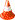 Игры, возникающие по инициативе детейИгры-экспериментированияС природными объектамиИгры, возникающие по инициативе детейИгры-экспериментированияС игрушкамиИгры, возникающие по инициативе детейСюжетные самодеятельные игрыСюжетно - ролевыеИгры, возникающие по инициативе детейСюжетные самодеятельные игрыРежиссерскиеИгры, возникающие по инициативе детейСюжетные самодеятельные игрыТеатрализованныеИгры, возникающие по инициативе детейСюжетные самодеятельные игрыАвтодидактические предметныеИгры, возникающие по инициативе взрослогоОбучающиеСюжетно - дидактическиеИгры, возникающие по инициативе взрослогоОбучающиеПодвижныеИгры, возникающие по инициативе взрослогоОбучающиеМузыкально-дидактическиеИгры, возникающие по инициативе взрослогоОбучающиеУчебные Игры, возникающие по инициативе взрослогоОбучающиеИнтеллектуальныеИгры, возникающие по инициативе взрослогоДосуговыеИгры-забавы, развлеченияИгры, возникающие по инициативе взрослогоДосуговыеТеатрализованныеИгры, возникающие по инициативе взрослогоДосуговыеПразднично-карнавальныеИгры, возникающие по инициативе взрослогоДосуговыеКомпьютерныеИгры, возникающие по инициативе взрослогоДосуговыеИнтеллектуальныеНародные игрыТренинговыеСенсомоторныеНародные игрыТренинговыеАдаптивныеНародные игрыТренинговыеСемейныеНародные игрыОбрядовыеСезонныеНародные игрыОбрядовыеИгрищаНародные игрыОбрядовыеТихие игрыНародные игрыДосуговыеИгры-забавыНародные игрыДосуговыеМесяц1 неделя2 неделя3 неделя4 неделя5 неделясентябрьдиагностикадиагностикаФЭМП №11, с. 992,(ч. 1,2,3)ФЭМП №21,с.1002,(ч.1,2)октябрьФЭМП №31, с.1012,(ч.1,2,3)ФЭМП №41, с.1042,(ч.1,2,3)ФЭМП №51, с.1062,(ч.1,2)ФЭМП №61, с.1102,(ч.1,2)ФЭМП №71, с.1112,(ч.1,2)ноябрьФЭМП№ 71.с.1112,(ч.1,2,3) ФЭМП № 91, с.1152,(ч.1,2,3,4)ФЭМП №101, с.1172,(ч.1,2,3,4)ФЭМП №111, с.1192,(ч.1,2,3)декабрьФЭМП №121, с.1192,(ч.1,2,3)ФЭМП №131, с.1222,(ч.1,2,3)ФЭМП №141, с.1242,(ч.1,2)ФЭМП №151, с.1262,(ч.1,2)январьФЭМП №161, с.1272,(ч.1,3)ФЭМП №171, с.1282,(ч.1,2)ФЭМП №181, с.1322,(ч.1,3)февральФЭМП №191, с.1352,(ч.1,3)ФЭМП №201, с.1372,(ч.1,2,3)ФЭМП №211, с.1382,(ч.1,3)ФЭМП №221, с.1392,(ч.1,2,3)мартФЭМП №231, с.1402,(ч.2,4)ФЭМП №241, с.1412,(ч.2)ФЭМП №251, с.143апрельФЭМП №261, с.1452,(ч.3,4)ФЭМП №271, с.1482,(ч.1,3)ФЭМП №281, с.1492,(ч.1,2,3)ФЭМП №291, с.1502,(ч.1)майФЭМП №301, с.1522,(ч.1)ФЭМП №311, с.1542,(ч.3)ФЭМП №321, с.1552,(ч.1,2,)диагностикадиагностикаМесяц1 неделя2 неделя3 неделя4 неделяСентябрьДиагностикаДиагностикаРассказывание  о личных впечатлениях на тему «Наши игрушки»(1;134)Рассказывание по скороговорке(1;136)ОктябрьПересказ рассказа Н. Калининой «Разве так играют»(1;138)Рассказывание по картине «Строим дом»(1;139)Составление рассказов на темы стихотворений(1;141)Рассказывание на заданную тему(1;143)НоябрьПересказ рассказа Е. Чарушина «Лисята»(1;145)Рассказывание по картине «Ежи»(1;146)Рассказывание на тему из личного опыта «Наш живой уголок»(1;148)Рассказывание на тему стихотворения С. Купутикян «Маша обедает»(1;150)ДекабрьПересказ рассказа Н. Калининой «Про снежный колобок»(1;152)Рассказывание по картине «Речка замерзла» (1;154)Рассказывание на тему из личного опыта «Игры зимой» (1;156)Рассказывание по скороговорке (1;157)ЯнварьКаникулыПересказ сказки «Петух да собака»(1;159)Рассказывание по картине «Северные олени»(1;161)Составление описательного рассказа на тему «Зима»(1;163)ФевральИгра «Живые слова»(1;166)Пересказ сказки «Лиса и кувшин»(1;169)Рассказывание по картине «Лошадь с жеребёнком»(1;171)Рассказывание на тему «Как цыплёнок заблудился»(1;172)МартРассказывание на заданную тему(1;174)Пересказ рассказа Л. Толстого «Пожарные собаки»(1;176)Составление описательного рассказа по набору игрушек(1;178)Придумывание сказки на тему «Приключения зайца»(1;179)АпрельРассказывание на предложенную тему(1;181)Пересказ рассказа Я. Тайца «Послушный дождик»(1;182)Рассказывание по картине «Зайцы»(1;184)Рассказывание на тему «Как Серёжа нашел щенка»(1;186)МайПересказ сказки В. Сутеева «Кораблик»(1;187)Составление рассказа из серии сюжетных картинок «Медвежонок на прогулке»(2;36)ДиагностикаДиагностикаМесяц1 неделя2 неделя3 неделя4 неделяСентябрьДиагностикаДиагностика«Картинка про лето»(8;30)«Веселые игрушки»(8;39)Октябрь«Укрась платочек ромашками»(8;83)«Вкусные дары щедрой осени»(2;70)«Деревья в нашем парке»(7;32)«Осенний лес (степь)»(8;36)Ноябрь«Птицы улетают»(5;83)«Мой маленький друг»(6;32)«Лисонька кумушка и голубушка»(7;74)«Какие животные живут в жарких странах»(1;135)Декабрь«Зимний лес»(1;113)«Придумай узор (фартук)»(1;104)«Золотая хохлома»(5;172)«Наша нарядная ёлка»(8;105)ЯнварьКаникулы«Дети гуляют зимой на участке»(8;66)«Веселый клоун»(7;120)«Знакомство с гжельской росписью»(8;91)Февраль«Наша кукла»(1;59)«Папин портрет»(7;136)«Солдат на посту»(8;76)«Я рисую море»(7;172)Март«Портрет мамы»(7;142)«Солнышко нарядись»(7;152)«Как птицы возвращаются из дальних стран»(2;161)«Домики трех поросят»(8;80)Апрель«Автобус украшен флажками»(8;47)«Летим на ракете»(1;129)«Рисование по замыслу»(8;88)«Спасская башня Кремля»(8;97)Май«Выше флаги поднимай нынче праздник Первомай»(1;132)«Зеленый май»(7;196)ДиагностикаДиагностикаМесяц1 неделя2 неделя3 неделя4 неделяСентябрьДиагностикаДиагностика«На лесной полянке выросли грибы»(8;30)«Наш любимый мишутка и его друзья»(8;10)Октябрь«Красивый узор»(6;130)«Огурцы, помидоры лежат на тарелке»(8;35)«Листочки на окошке»(7;48)«Осенние картинки»(7;56)Ноябрь«Наши друзья птицы»(1;126)«Наша ферма»(4;42)«Зайчишка-трусишка и храбришка»(7;72)«Хищные кошки Африки»(Скоролупова«Животный мир» стр70)Декабрь«Снегири»(6;134)«Варежки для Снегурочки»(6;133)«Заснеженный дом»(4;112)«Елочка красавица»(4;102)Январь«Снеговики в шапочках»(4;90)«Шляпа фокусника»(7;122)«Заморский натюрморт»(4;188)Февраль«Веселые портреты»(7;18)«Галстук для папы»(7;138)«Матрос с сигнальным флажком»(8;75)«По морям, по волнам»(7;174)Март«Весенний букет»(4;146)«Солнышко улыбнись»(7;150)«Наши друзья»(1;126)«Нарядные пальчики»(7;86)Апрель«Троллейбус»(8;46)«Летим на ракете»(1;129)«Дома на нашей улице»(8;47)«Дома, украшенные к празднику»(1;107)Май«Мы едем на праздник»(1;108)«Цветы луговые»(7;198)ДиагностикаДиагностикаМесяц1 неделя2 неделя3 неделя4 неделяСентябрьДиагностикаДиагностика«Грибы»(8;29)«Как маленький мишутка увидел, что все съедено»(8;10)Октябрь«Барельеф»(цветок)(1;104)«Вылепи овощи и фрукты»(8;32)«У медведя во бору грибы, ягоды беру»(1;100)«Осенний натюрморт»(7;40)Ноябрь«Пернатые, мохнатые, колючие»(4;70)«Собака со щенком»(4;28)«Косматый мишка»(7;64)«Обезьянки на пальмах»(7;184)Декабрь«Какие звери живут в зимнем лесу»(1;113)«Девочка в зимней шубе»(8;60)«Звонкие колокольчики»(4;104)«Снегурочка»(8;64)Январь«Зимние забавы»(4;114)«На арене цирка»(7;118)«Чайный сервиз»(1;114)Февраль«Веселые человечки»(7;16)«Кружка для папы»(7;140)«Мы идем на праздник»(1;118)«Ветер по морю гуляет и кораблик подгоняет»(7;176)Март«Весенний ковер»(4;166)«Солнышко покажись»(7;148)«Сказочная птица»(1;128)«Красная Шапочка несет бабушке гостинцы»(8;103)Апрель«Вылепи свою любимую игрушку»(8;51)«Лепка по замыслу»(8;81)«Девочка пляшет»(8;98)Май«Дети весело танцуют»(1;132)«Мы на луг ходили»(4;200)ДиагностикаДиагностикаМесяц2 неделя4 неделяСентябрьДиагностикаИзготовление игрушек для игр с ветром(2;143)Октябрь«Грузовой автомобиль»(1;164)Машина для своего груза(1;65)Ноябрь«Птицы»(7;147)(1;79)Волшебные цилиндры(8;133)ДекабрьШапочка-маска «Щенок»(4;45)Изготовление гирлянд и игрушек к новогоднему празднику(2;128)Январь«Диван для кукол»(3;88)Улица города(3;77)ФевральИзготовление подарков для папы и дедушки(2;134)Мастерим из конусов(1;72)МартИзготовление сувениров маме и бабушке(2;37)Постройка театра(5;100)Апрель«Космонавты у ракеты»(6;117)Постройка красивого здания(5;99)Май«Микрорайон города»(1;95)ДиагностикаМесяц1 неделя2 неделя3 неделя4 неделяСентябрьДиагностикаДиагностикаЗаучивание стихотворения С. Когана «Листки»(1;83)Чтение русской народной сказки «Лисичка сестричка и серый волк»(1;93)ОктябрьЗаучивание стихотворения И. Мазнина «Осень»(1;103)Чтение русской народной сказки «Хвосты»(1;114)Чтение чувашской народной сказки «Мышка Острохвостик»(1;124)Чтение рассказа Г. Скребицкого «Осень»(1;132)НоябрьЧтение рассказа Н. Носова «Живая шляпа»(1;150)Чтение норвежской народной сказки «Пирог»(1;158)Чтение 4-ой главы А. Миллна «Винни Пух и все, все, все…»(1;168)Чтение русской народной сказки «Крылатый, лохматый да масляный»(1;178)ДекабрьЧтение татарской народной сказки «Три дочери»(1;197)Чтение рассказа В. Осеевой «Три сына»(1;197)Заучивание стихотворения И. Суриковой «Зима»(1;209)Чтение сказки Д. Родари «Большая морковка»(1;220)ЯнварьканикулыканикулыЧтение калмыцкой народной сказки «Плюх пришёл»(1;237)Чтение нанайской народной сказки «Айога»(1;250)ФевральЧтение рассказа Н. Носов «На горке»(1;260)Чтение стихотворения С. Михалкова «Дядя Степа»(1;270)Чтение сказки Д. Родари «Дудочка и автомобиль»(1;280)Чтение русской народной сказки «Хаврошечка»(1;289)МартЛитературная викторина «Поэты детям»(1;301)Заучивание стихотворения С. Маршака «Стихи о весне»(1;311)Чтение сказки Ш. Перо «Фея»(1;322)Чтение сказки Д. Родари «Волшебный барабан»(1;331)АпрельЧтение русской народной сказки «Сестрица Аленушка и братец Иванушка»(1;341)Малые фольклорные формы. Разучивание пословиц и поговорок.Разучивание стихотворения Я. Акима «Апрель»(1;365)Чтение сказки Д. Родари «Хитрый Буратино»(1;375)МайЧтение 1-ой главы А. Миллна «Винни Пух и все, все, все…»(1;384)Заучивание стихотворения А. Прокофьева «Веснянка»(1;393)ДиагностикаДиагностикаМесяц 1-я неделе3-я неделеСентябрьДиагностика Земля - наш общий дом2,127ОктябрьСтрана, в которой мы живем. Природа России.1,49 Столица России 5,70Ноябрь Государственные символы России7,39Жизнь казаков на ДонуНа героя и слава бежит9,21ДекабрьКак воспитывали детей в семье казаков 9,23Готовимся к новому году4,88Январь Каникулы Бытовая культура и нравы донских казаков8Февраль О чем рассказала казачья форма… 6,27Конь – верный друг казака 9,22День защитника отечества1,103Март Женщина – труженица3,89В гостях у тетушки Аксиньи 9,22Казачий курень конспект из журналаАпрель День космонавтики 1,192Растительный мир донского края 9,49Май Рассказ-беседы о Дне Победы 1,215ДиагностикаМесяцыНазвание мероприятияСЕНТЯБРЬОрганизационное родительское собрание «Что должен знать ребенок 5-6 лет».Беседа с родителями «Одежда детей в разные сезоны».Консультация для родителей «Осторожно ядовитые грибы».Консультация «Все о развитии детской речи».Папка передвижка для родителей «Возрастные особенности детей старшего дошкольного возраста».Анкетирование родителей. Тема: «Какой вы родитель?».Консультация «Все о детском питании».ОКТЯБРЬКонсультация «Игра, как средство воспитания дошкольников».Педагогический всеобуч «Что надо знать о своем ребенке».Анкетирование родителей. Тема «Знаете ли вы своего ребенка?»Коллаж для родителей «Познакомьтесь, это я!» Рисунки родителей и детей.Папка-передвижка для родителей «Какие родители, такие и дети!»Оформление фотоальбома «Семьи наших воспитанников».НОЯБРЬКонсультация «Как провести выходной день с ребенком?».Консультация «Одежда детей в группе».Папка-передвижка для родителей. Тема: «Помогите детям запомнить правила пожарной безопасности».Выставка детских работ «Чтобы не было пожара, чтобы не было беды»Тестирование родителей. Тема: «Откуда опасность?»ДЕКАБРЬКонсультация «Грипп. Меры профилактик. Симптомы данного заболевания».Родительское собрание. Тема: «Здоровый образ жизни. Советы доброго доктора». Тестирование родителей. Тема: «Состояние здоровья вашего ребенка»,Консультация «Жизнь по правилам: с добрым утром». Анкетирование родителей. Тема: «Условия здорового образа жизни в семье».Памятка для родителей «Как отвечать на детские вопросы?».Трудовой десант пошив костюмов для детей к Новому году.ЯНВАРЬКонсультация «Самостоятельность ребенка. Ее границы».Памятка для родителей. Тема: «Приглашаем к сотрудничеству».Педагогический всеобуч «Методы, повышающие познавательную активность дошкольников».Памятка для родителей. «Тема: «Чаще говорите детям».ФЕВРАЛЬВыставка детских рисунков, тема: «Мой папа».Анкетирование Отцов и дедушек, тема: «Каковы вы мужчины?Беседа «Возможные формы совместного отдыха родителей и детей».Памятка для родителей «Несколько советов по организации и проведению детских праздников».Выставка рисунков «Папа, мама, я – очень дружная семья».Поделки родителей и детей «Наши увлечения»МАРТПлакат для родителей «Дорога не терпит шалости-наказывает без жалости!»Выставка детских работ «Мы едим, едим, едим».Творческие работы детей к 8 марта «Мама, мое солнышко».Памятка для родителей «Безопасные шаги на пути к безопасности на дороге».Тематическая выставка «Внимание улица!» книги, дидактические пособия, игры.АПРЕЛЬБеседа «Детский рисунок-ключ к внутреннему миру ребенка».Памятка для родителей «Как измерить талант?»Педагогический всеобуч «Музыка и дети».Памятка для родителей «Пойте ребенку песни.МАЙИтоговое родительское собрание по теме: «Растем, играя» с просмотром открытого занятия по математики для родителей воспитанниковКонсультация «Памятные места нашего города»Памятка для родителей «Изобразительная деятельность дошкольников».Трудовой десант Участие родителей в благоустройстве группы.